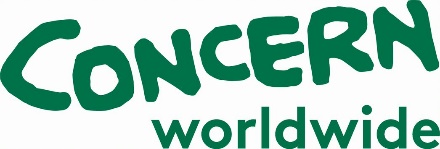 Call for Expression of Interest – EOI Consultancy Services for Gender Analysis – National ConsultantConcern Worldwide is a non-governmental, international, humanitarian organisation dedicated to the reduction of suffering and working towards the ultimate elimination of extreme poverty in the world’s poorest countries. Concern has been working in South Sudan since 1985.Concern Worldwide (South Sudan office) intends to hire a National Consultant to conduct a gender analysis in its programme areas to understand differential gender needs evolving in the context of South Sudan and differential coping strategies and changing gender dynamics. Interested and eligible consultant(s) can request for the ToRs and financial proposal template by sending an email to following address; tenders.southsudan@concern.net All applications (in compliance with the requirements in the ToRs) should be submitted by email to; southsudan.logs@concern.net. The deadline for the submission of the applications is 17:00Hrs, December 16, 2022 (Juba time 